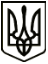 МЕНСЬКА МІСЬКА РАДАРОЗПОРЯДЖЕННЯ 14 січня  2022 року	м.Мена	№ 08Про виплату грошової допомоги на поховання Керуючись статтею 42 Закону України «Про місцеве самоврядування в Україні», Законом України «Про поховання та похоронну справу»,  постановою  КМУ  від 31 січня 2007 року № 99 «Про затвердження Порядку надання допомоги на поховання деяких категорій осіб виконавцю волевиявлення померлого або особі, яка зобов’язалася поховати померлого», відповідно до рішення 15 сесії Менської міської ради 8 скликання від 09 грудня 2021 року № 813 «Про затвердження Програми соціальної підтримки жителів Менської міської територіальної громади на 2022-2024 роки», розглянувши заяви Папірняк С.І. (с. Дягова), Гущина Л.М. (с. Блистова):Надати грошову допомогу: Папірняк Світлані Іллівні у розмірі 1000,00 грн. на поховання батька Кравченка Іллі Олексійовича;Гущину Леоніду Миколайовичу у розмірі 1000,00 грн. на поховання співмешканки Кильбович Ольги Миколаївни.Начальнику відділу бухгалтерського обліку та звітності, головному бухгалтеру міської ради Солохненко С.А. забезпечити виплату коштів заявникам.Міський голова                                                                Геннадій ПРИМАКОВ